Resume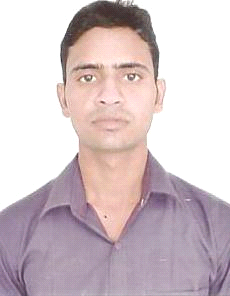 VIKALP CHAUHAN Email: Vikalp4208@gmail.com Mob. No:   +919412528242                   +917053746610CAREER OBJECTIVETo work in a firm with a professional work driven environment where I can utilize and apply my knowledge, skills which would enable me as an entry level graduate engineer to grow while fulfilling organizational goals.  Professional qUALIFICATIONACaDEMIC qUALIFICATIONTraINNING (Summer training)Company Name     :            Scooters India Pvt. Ltd (Lucknow)  Project Title           :            Study of Welding  Duration                 :             Four weeks (1st july13 to 27th july13)                                                     PROFESSIONAL EXPERIENCECompany Name        Ashtech India Pvt. Ltd. MumbaiProject-1                    NTPC Limited                                    Badarpur Thermal Power Station, Badarpur, New DelhiProject-2		Rajghat Power House		            Indraprastha Power Generation Co. Ltd. New Delhi                                                                                                                 Period                     :   June 2014 To Till TimePosition                       Mechanical Field EngineerBrief                            Operation & Maintenance of Dry Fly Ash Handling,                                     Pneumatic Conveying System in ESP and Bottom ESPinterpersonal skillsAbility to rapidly build relationship and set up trust.Confident and DeterminedAbility to cope up with different situations.Easily mingle with othersTECHNICAL SKILLSpersonal DetailsFather’s Name		:	MR. Rajpal SinghMother’s Name              	:           Mrs. Kusum Devi Date of Birth		:	05 Apr. 1992Languages known		: 	English, HindiMarital Status		:	SingleCurrent Location      	:           New Delhi(I hereby do affirm that all the details given above is best of my knowledge and belief)Date:  10 June 2016							 Vikalp chauhan         	                     Place:   New Delhi                                                                              ……………….QualificationUniversityPercentageYear of passingB.Tech(Mechanical Engineering)IET Bundelkhand University Campus, Jhansi( A Utter Pradesh Government Undertaking University)72.40%2014QualificationBoardPercentagePassing yearIntermediateUP Board Allahabad76.40%2010High SchoolUP Board Allahabad60.00%2008Technical Proficiency :                Auto CadComputers                    :Microsoft Office, Excel Power Point &Internet Operating Systems       :Software                        : Microsoft Windows ERP,BUSY